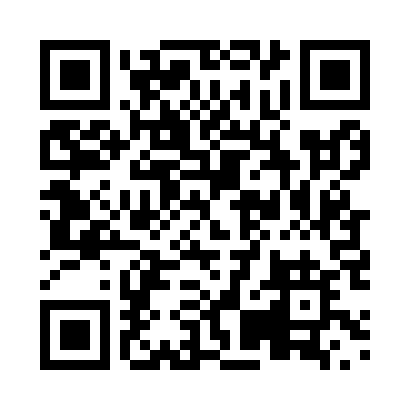 Prayer times for Gargamelle, Newfoundland and Labrador, CanadaMon 1 Jul 2024 - Wed 31 Jul 2024High Latitude Method: Angle Based RulePrayer Calculation Method: Islamic Society of North AmericaAsar Calculation Method: HanafiPrayer times provided by https://www.salahtimes.comDateDayFajrSunriseDhuhrAsrMaghribIsha1Mon3:175:111:236:589:3511:292Tue3:185:121:246:589:3511:293Wed3:185:131:246:579:3511:294Thu3:195:141:246:579:3411:295Fri3:195:141:246:579:3411:296Sat3:205:151:246:579:3311:297Sun3:205:161:246:579:3211:288Mon3:215:171:256:569:3211:289Tue3:215:181:256:569:3111:2810Wed3:225:191:256:569:3011:2811Thu3:225:201:256:559:3011:2712Fri3:235:211:256:559:2911:2713Sat3:245:221:256:559:2811:2614Sun3:245:231:256:549:2711:2615Mon3:255:241:256:549:2611:2616Tue3:255:261:266:539:2511:2517Wed3:265:271:266:539:2411:2518Thu3:275:281:266:529:2311:2419Fri3:275:291:266:519:2211:2420Sat3:285:311:266:519:2011:2321Sun3:295:321:266:509:1911:2222Mon3:295:331:266:499:1811:2223Tue3:305:351:266:499:1711:2124Wed3:315:361:266:489:1511:2125Thu3:315:371:266:479:1411:2026Fri3:325:391:266:469:1311:1927Sat3:335:401:266:469:1111:1828Sun3:345:411:266:459:1011:1729Mon3:375:431:266:449:0811:1430Tue3:395:441:266:439:0711:1131Wed3:425:461:266:429:0511:08